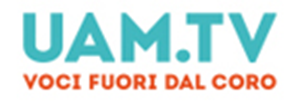 ---------------------------------------------------------------------------------------------------COMUNICATO STAMPAUAM.TV PRESENTA 68 VOCI - 68 CUORI – RACCONTI ANIMATI NELLE LINGUE INDIGENE DEL MESSICOROMA 27 NOVEMBRE 2020   -   UAM.TV, la tv della consapevolezza e del benessere interiore, presenta in esclusiva assoluta per l’Italia, il progetto  68 Voci – 68 Cuori  (68 Voces-68 Corazones),  una serie animata ideata da Gabriela Badillo, direttrice creativa e co-fondatrice della casa di produzione messicana Hola Combo, con il supporto di  Canal Once, l’INALI (Istituto Nacional de Lenguas Indígenas), il FONCA (Fondo Nacional para la Cultura y las Artes ), l’INPI (Istituto Nacional de Los Pueblos Indígenas) e Ruta Maya Coffee.LA MULTILINGUALITÀ IN MESSICO. Attualmente in Messico esistono 364 varianti linguistiche classificate in 68 gruppi e 11 famiglie , parlate nelle popolazioni native che prevalgono nel paese. Almeno la metà di queste sono in uno stato di "estinzione accelerata".“68 Voci – 68 Cuori “ è un progetto senza scopo di lucro sviluppato in collaborazione con queste comunità al fine di conservare, valorizzare e diffondere l’enorme patrimonio linguistico, culturale ed etnico del paese.Gabriela Badillo è entrata in contatto diretto con le queste comunità e insieme a loro ha scelto una fiaba, una leggenda o una storia rappresentativa della comunità stessa o della sua lingua, invitando i bambini a fare dei disegni ispirati da quelle storie. I 68 “corti” sono frutto di una reinterpretazione di tali disegni da parte degli illustratori di Hola Combo e di altri importanti disegnatori messicani.Con questo lavoro si vuole dimostrare che le  comunità indigene messicane sono ancora vive e in costante evoluzione, ed è necessario salvaguardarle dalla discriminazione, facendo capire ai giovani quanto devono essere orgogliosi di appartenervi, rafforzandone il rispetto e la considerazione.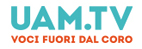 ------------------------------------------------------------------------------------------UAM.TV e HOLA COMBOUAM.TV ha tradotto e sottotitolato i primi 18 corti e li proporrà gratuitamente proprio blog aziendale blog.uam.tv a partire dal 27 novembre 2020, sperando così di regalare anche al pubblico italiano un’esperienza magica e affascinante nell’ascoltare queste voci, che sembrano giungere direttamente dal mitico passato di antiche civiltà messicane come i Maya e gli Aztechi.  Ma che raccontano anche quanto tali culture siano ancora vive e radicate nella società attuale del paese nordamericano. Vuole così dare il suo piccolo contributo alla loro salvaguardia, senza dimenticare mai quanto sia importante, anche per un paese come il nostro, in prima linea ogni giorno nell’accogliere chi fugge da guerre, conflitti e povertà,  l’integrazione e la capacità di aprirsi al “diverso”, all’”ignoto”, allo scambio culturale e alla solidarietà, con la consapevolezza che….”Non si può amare ciò che non si conosce”.GABRIELA BADILLO PER UAM.TV“68 voci 68 cuori è un progetto nato otto anni fa da una mia esigenza personale. All’epoca non avrei mai immaginato l’impatto e l’interesse che avrebbe potuto ottenere.Sono stati otto anni di grande crescita, per i quali sono grata non solo al team che ne ha permesso la realizzazione ma anche a tutti coloro che ci hanno aiutato a diffondere e a far conoscere quanta ricchezza contiene il nostro popolo.  E anche ad aggiungere un granello di sabbia all’impegno collettivo per l’inclusione e la riduzione della discriminazione, volto ad amare e prendersi cura di ciò di che prima non conoscevamo.68 voci è uno sforzo collaborativo reso possibile grazie al cuore immenso di tutte le persone gli enti, istituzioni e le aziende che ne fanno parte (compresi i 290 donatori attraverso la piattaforma Kickstarter, tra cui The Mix 360 e Jorge R. Gutiérrez).A nome dell’intero team ringraziamo UAM.TV per la sua diffusione in Italia, poiché crediamo fortemente di essere in un mondo interconnesso in cui le differenze devono unire piuttosto che dividere”. Gabriela BadilloCOS’ è UAM.TV:  UAM.TV è ormai diventato il punto di riferimento nel panorama italiano delle web.tv per tutti coloro che cercano   ------------------------------------------------------------------------------------------------------------------------contenuti cinematografici e documentaristici di valore e di approfondimento interiore al di fuori dei classici circuiti commerciali e di intrattenimentoSi tratta infatti di una piattaforma streaming on demand che trae il suo nome da “Un Altro Mondo”, di cui è l’acronimo, titolo del documentario del regista romano Thomas Torelli, autore caposaldo nell’ambito della produzione cinematografica  indipendente e di contenuti dedicati alla consapevolezza personale, nonché ideatore del progetto. Tra gli obiettivi dei fondatori di UAM TV, che ha appena compiuto un anno di attività, c’è quello di far emergere e portare al pubblico tutti quei prodotti audiovisivi di pregio che si perdono ogni anno nelle logiche di mercato e dopo poche proiezioni in festival di settore, rischiano di rimanere dimenticati.   Le tematiche affrontate dalla piattaforma  sono delle più varie. Spaziano dallo Yoga (oltre al “Viaggio interiore di Chloe” è infatti disponibile anche “Il sentiero della felicità”, il famoso docufilm tratto dall’”Autobiografia di uno Yogi” di Paramhansa Yogananda) a altre pratiche di ricerca interiore come la Mindfulness di “Be happy” o l’”Ho’Hoponopono”, il mantra hawaiano che si sta diffondendo in occidente negli ultimi anni. Ma non mancano film di finzione come lo spettacolare colossal cinese  “77 giorni” ispirato all’attraversata in orizzontale del Tibet settentrionale, o documentari su personaggi straordinari come “La Chana”,  mitica danzatrice spagnola di  flamenco,  “Kaiser, il più grande truffatore della storia del calcio”, film brasiliano che racconta la vita di Carlos Henrique Raposo, che come tutti i bambini carioca sognava di diventare un grande calciatore ma in realtà non sapeva giocare,  e “Professione Remotti” che tratteggia la vita e la personalità dell’eccentrico e geniale artista romano. La nostra offerta televisiva vuole essere eterogenea, cercando però di non perdere mai di vista il suo principio basilare, che sta nel rispetto per tutte le forme viventi, dell’ambiente e della natura. Come emerge dall’affascinante docufilm islandese “Innsaei” sul  potere dell’intuito e sullo sviluppo di capacità istintive e innate dell’uomo ma represse dalle sovrastrutture culturali della nostra civiltà, e che ha tra i suoi protagonisti la straordinaria artista serba Marina Abramovic. O come nel bellissimo “Kedi-La città dei gatti”, che racconta con grande dolcezza ed empatia la vita e la storica integrazione di questi magici felini nella città di Istanbul. E per finire c’è una vasta  sezione dedicata ai seminari e alle conferenze di uomini e donne di scienza e di cultura, tra cui esperti di filosofia, antropologia, teologia e spiritualità, primo fra tutti il famoso “oratore” e studioso statunitense Gregg Braden e molti altri tra cui Eckart Tolle e l’italiano Igor Sibaldi. UAM TV è vuole essere un piccolo investimento per un grande risultato, non solo in questo momento difficile per il nostro pianeta ma anche per il futuro, per continuare a coltivare la propria spiritualità e la propria  energia interiore anche attraverso la visione di contenuti stimolanti, che ci aiutano ad arricchire l a consapevolezza del mondo e di noi stessi.     LINK DI UAM TV:https://uam.tv/https://blog.uam.tv/LINK DEL PROGETTO 68 VOCES  – 68 CORAZONEShttps://68voces.mx/CONTATTI Ufficio Stampa UAM.TV info@uam.tvGabriela Ramirez:Art director UAM.TV e promotrice del progetto 68 Voces 68 Corazonesgabriela@uam.tvBeatrice Vianello Blog managerbeatrice@uam.tv